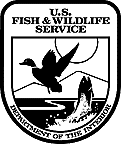 INSTRUCTIONS.  You must submit an annual report if you held an Abatement permit for all or part of the previous calendar year.  Complete this reporting form and return it to your Regional Migratory Bird Permit office by January 31.  Use of this form is not mandatory, but you must submit the information requested.Complete Sections A, B, and C, and SIGN AND DATE THE CERTIFICATION STATEMENT AT THE END OF THE SUMMARY.  Send the completed report to your Regional Migratory Bird Permit Office.  The addresses for the offices are listed at the end of this form.You may copy and complete any page if you need to report additional information.ANNUAL REPORT50 CFR 21.32 - ABATEMENTREPORT FOR CALENDAR YEAR ________.A. Your subpermittees.ANNUAL REPORT50 CFR 21.32 - ABATEMENTB.  Your abatement activities.ANNUAL REPORT50 CFR 21.32 - ABATEMENTC.  Raptors held under your Abatement permit.CERTIFICATION STATEMENTYour Name: __________________________________________________________________Your Address: ______________________________________________________________________________________________Your Federal Abatement Permit Number: _____________________________________Your Telephone Number: ____________________________________________Your Email Address: _________________________________________________I certify that the information in this report is true and correct to the best of my knowledge.I understand that any false statement herein may subject me to the criminal penalties of 18 U.S.C. 1001.Signature: ___________________________________________________________     Date: _________________________________                     Sign in blue ink.  No photocopied or stamped signatures.FEDERAL FISH AND WILDLIFE PERMIT REPORTPaperwork Reduction Act, Privacy Act, and Freedom of Information Act – NoticesIn accordance with the Paperwork Reduction Act of 1995 (44 U.S.C. 3501, et seq.) and the Privacy Act of 1974 (5 U.S.C. 552a), please be advised of the following.1. The gathering of information on fish and wildlife is authorized by the Bald and Golden Eagle Protection Act (16 U.S.C. 668), 50 CFR 22; The Migratory Bird Treaty Act (16 U.S.C. 703-712), 50 CFR 21; General Provisions, 50 CFR 10; General Permit Procedures, 50 CFR 13; and Wildlife Provisions (Import/export/transport), 50 CFR 14.  You can find the authorizing statutes at: http://www.gpoaccess.gov/cfr/index.html and http://www.fws.gov/permits/ltr/ltr.shtml.2. Information requested in this form is purely voluntary. However, submission of requested information is a condition of your permit under the above laws. Failure to provide all requested information may be sufficient cause for the U.S. Fish and Wildlife Service to revoke your permit. Response is not required unless a currently valid Office of Management and Budget (OMB) control number is displayed on form.3. Disclosures outside the Department of the Interior may be made without the consent of an individual under the routine uses listed below, if the disclosure is compatible with the purposes for which the record was collected (Ref. 68 FR 52611, 4 September 2003).a. Routine disclosure to subject matter experts, and Federal, tribal, State, local, and foreign agencies, for the purpose of obtaining advice relevant to making a decision on an application for a permit or when necessary to accomplish a FWS function related to this system of records.b. Routine disclosure to Federal, tribal, State, local, or foreign wildlife and plant agencies for the exchange of information on permits granted or denied to assure compliance with all applicable permitting requirements.c. Routine disclosure to Federal, tribal, State, and local authorities who need to know who is permitted to receive and rehabilitate sick, orphaned, and injured birds under the Migratory Bird Treaty Act and the Bald and Golden Eagle Protection Act; federally permitted rehabilitators; individuals seeking a permitted rehabilitator with whom to place a bird in need of care; and licensed veterinarians who receive, treat, or diagnose sick, orphaned, and injured birds.d. Routine disclosure to the Department of Justice, or a court, adjudicative, or other administrative body or to a party in litigation before a court or adjudicative or administrative body, under certain circumstances.e. Routine disclosure to the appropriate Federal, tribal, State, local, or foreign governmental agency responsible for investigating, prosecuting, enforcing, or implementing statutes, rules, or licenses, when we become aware of a violation or potential violation of such statutes, rules, or licenses, or when we need to monitor activities associated with a permit or regulated use.f. Routine disclosure to a congressional office in response to an inquiry to the office by the individual to whom the record pertains.g. Routine disclosure to the Government Accountability Office or Congress when the information is required for the evaluation of the permit programs.h. Routine disclosure to provide addresses obtained from the Internal Revenue Service to debt collection agencies for purposes of locating a debtor to collect or compromise a Federal claim against the debtor or to consumer reporting agencies to prepare a commercial credit report for use by the FWS.4. For individuals, personal information such as home address and telephone number, financial data, and personal identifiers (social security number, birth date, etc.) will be removed prior to any release of the application.5. We estimate that it will take you approximately 1 hour to complete the annual report. This burden estimate includes time for reviewing instructions, gathering and maintaining data, and completing and reviewing the form. You may direct comments regarding the burden estimate or any other aspect of the form to the Service Information Clearance Officer, U.S. Fish and Wildlife Service, Mail Stop BPHC, 5275 Leesburg Pike, Falls Church, VA 22041–3830.Freedom of Information Act NoticeFor organizations, businesses, or individuals operating as a business (permittees not covered by the Privacy Act), we request that you identify any information that should be considered privileged and confidential business information to allow the Service to meet its responsibilities under FOIA. Confidential business information must be clearly marked "Business Confidential" at the top of the letter or page and each succeeding page and must be accompanied by a non-confidential summary of the confidential information. The non-confidential summary and remaining documents may be made available to the public under FOIA [43 CFR 2.13(c)(4) and 43 CFR 2.15(d)(1)(i)].U.S. Fish and Wildlife ServiceRegional Migratory Bird Permit OfficesSubpermittee NameAddressState Falconry Permit NumberCounty and State in which you or yourSubpermittees Conducted AbatementLandowner or Business Owner Name and AddressCrop or Property ProtectedSpeciesSeamless Band NumberAddress Where HeldHeld on December 31  Yes          No  Yes          No  Yes          No  Yes          No  Yes          No  Yes          No  Yes          No  Yes          No  Yes          No  Yes          No  Yes          NoREGIONAREA OF RESPONSIBILITYMAILING ADDRESSCONTACT INFORMATION1Hawaii, Idaho, Oregon, and Washington911 N.E. 11th AvenuePortland, OR 97232-4181Tel: (503) 872-2715Fax: (503) 231-2019Email: permitsR1MB@fws.gov2Arizona, New Mexico, Oklahoma, and TexasP.O. Box 709Albuquerque, NM 87103Tel: (505) 248-7882Fax: (505) 248-7885Email: permitsR2MB@fws.gov3Iowa, Illinois, Indiana, Minnesota, Missouri, Michigan, Ohio, and Wisconsin5600 America Boulevard WestSuite 990Bloomington, MN 55437-1458Tel: (612) 713-5436Fax: (612) 713-5393Email: permitsR3MB@fws.gov4Alabama, Arkansas, Florida, Georgia, Kentucky, Louisiana, Mississippi, North Carolina, South Carolina, Tennessee, Virgin Islands, and Puerto RicoP.O. Box 49208Atlanta, GA 30359Tel: (404) 679-7070Fax: (404) 679-4180Email: permitsR4MB@fws.gov5Connecticut, District of Columbia, Delaware, Maine, Maryland, Massachusetts, New Hampshire, New Jersey, New York, Pennsylvania, Rhode Island, Virginia, Vermont, and West VirginiaP.O. Box 779Hadley, MA 01035-0779Tel: (413) 253-8643Fax: (413) 253-8424Email: permitsR5MB@fws.gov6Colorado, Kansas, Montana, North Dakota, Nebraska, South Dakota, Utah, and WyomingP.O. Box 25486 DFC (60154)Denver, CO 80225-0486Tel: (303) 236-8171Fax: (303) 236-8017Email: permitsR6MB@fws.gov7Alaska1011 East Tudor RoadMail Stop 201Anchorage, AK 99503-6103Tel: (907) 786-3693Fax: (907) 786-3641Email: permitsR7MB@fws.gov8California and Nevada2800 Cottage WaySacramento, CA 95825-1829Tel: (916) 978-6183Fax: (916) 414-6486Email: permitsR8MB@fws.gov